PONEDELJEK, 11.5.2020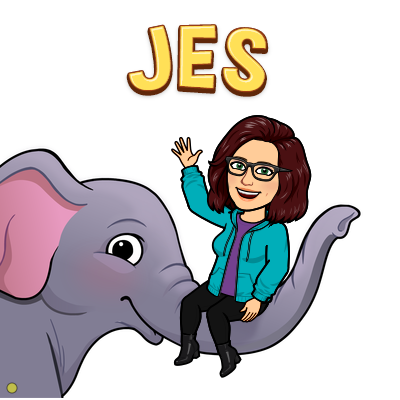 Pozdravljeni učenci!Pred nami je nov teden pouka na daljavo. Sedaj bi pa res že bil čas, da se kaj vidimo, kajne? Jutri bomo imeli video srečanje. Povezavo na srečanje bom posredovala vašim staršem na elektronski naslov. Se že veselim! Učiteljica Vanjaura: SLJ – Namesto besedU, str. 46, 47, 48 in 49DZ, str. 60 in 61Kaj meniš o emodžijih na družbenih omrežjih? Jih uporabljaš tudi ti? Ali razumeš vse? Kaj najpogosteje sporočajo? 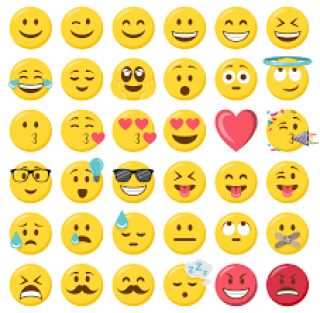 Ljudje se sporazumevamo predvsem besedno. To pomeni, da večino tistega kar želimo sporočiti, sporočimo z besedami. Ob besedah pa uporabljamo tudi nebesedne prvine. Torej se sporazumevamo tudi nebesedno.V novi enoti bomo spoznali, kako se lahko poleg besed še sporazumevamo, kako razumemo nebesedna znamenja in katera nebesedna znamenja uporabljamo, kdaj in zakaj. Preberi si besedilo v učbeniku na strani 48 in 49 in reši naloge v delovnem zvezku na strani 60 in 61. Pri 3. nalogi se lahko opazuješ v ogledalu ali pa prosi starše, naj ugibajo glede na kretnje, mimiko in izrazom na obrazu kakšno razpoloženje prikazuješ. Si že videl kako se sporazumevajo gluhi/naglušni in slepi/slabovidni? Oglej si njihovo prstno abecedo. Poskusi prikazati svoje ime. ura: MAT – Tehtanje (utrjevanje – pretvarjanje in računanje z merskimi enotami)U, str. 70DZ, str. 63V delovnem zvezku reši naloge na strani 63. Ponovi tudi pretvarjanje merskih enot t, kg, dag in g. PretvoriNa uteži napiši ustrezno število.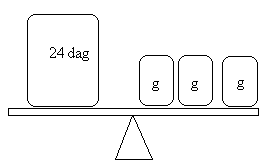 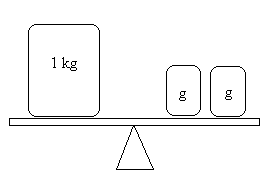 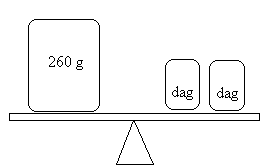 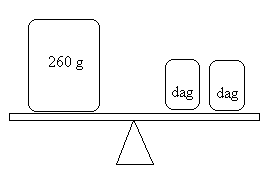 Podobne vaje lahko rešuješ tudi na spletu:https://interaktivne-vaje.si/matematika/merske_enote/merske_enote_masa.html Rešitve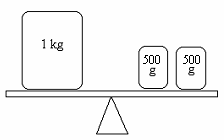 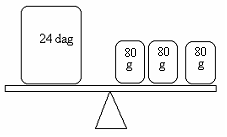 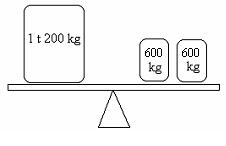 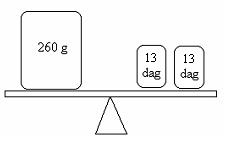  3. in 4. ura  NIT ura: DRU – Ostanki preteklostiPonovi, kar smo se prejšnji teden naučili o preteklosti.Na spletnem portalu Radovednih 5 si oglej interaktivno gradivo: https://www.radovednih-pet.si/vsebine/rp4-dru-sdz-osn/#95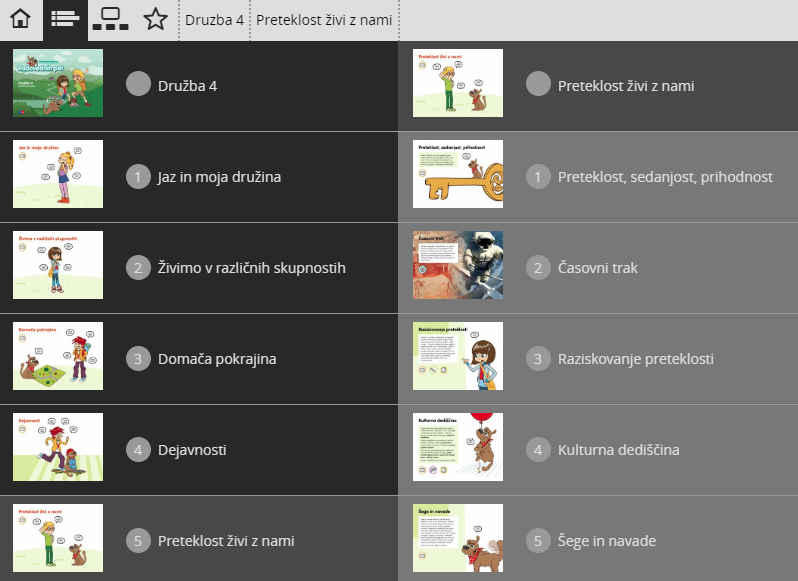 Doma, s pomočjo staršev poišči najstarejši predmet.Predmet nariši v zvezek ali ga fotografiraj in fotografijo prilepi. Napiši: Kje ga imate shranjenega?Zakaj so ga oziroma ga še uporabljate?S pomočjo literature ali svetovnega spleta poišči zanimivosti o tem predmetu. Poišči podatek, kdaj so ga začeli uporabljati. RU: Prestavljena na jutrišnji dan. Dobimo se na video srečanju. 1 dag =_________ g1 t  = _______ kg7230 kg =____ t _____kg3 dag =_________ g6 t  = _______ kg2056 kg =____ t _____kg87 dag =_________ g3 t  469 kg = _______ kg897 kg =___ t ______kg54 dag =_________ g7 t  39 kg = _______ kg6009 kg =____ t _____kg5 t  132 kg = _______ kg2 t  300 kg = _______ kg200 dag =_________ kg 56 dag =_________ g98 dag =_________ g 2561 kg =____ t ____kg5007 kg =____ t ____kg4 t  31 kg = _______ kg8 t  8 kg = _______ kg 3400 dag =______ kg18 kg =_______dag350 g =______dag1 dag = 10 g1 t  = 1000 kg7230 kg = 7 t  230 kg3 dag = 30 g6 t  = 6000 kg2056 kg = 2 t 56 kg87 dag = 870 g3 t  469 kg = 3469 kg897 kg = 0 t  897 kg54 dag = 540 g7 t  39 kg = 7039 kg6009 kg = 6 t  9 kg5 t  132 kg = 5132 kg2 t  300 kg = 2300 kg200 dag = 2 kg 56 dag = 560 g98 dag = 980 g 2561 kg = 2 t  561 kg5007 kg = 5 t  7 kg4 t  31 kg = 4031 kg8 t  8 kg = 8008 kg 3400 dag = 34 kg18 kg = 1800 dag350 g = 35 dag